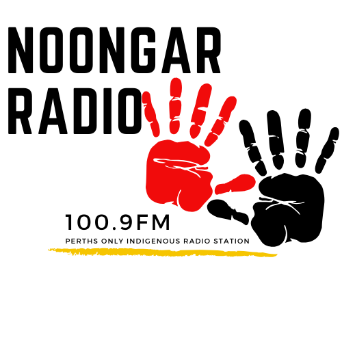 Expression of InterestNoongar Radio VolunteerName:  Age:                                                                      Please Circle:  Male / Female / Other  Phone:                                                                  Email:Do you identify as Aboriginal or Torres Strait Islander? No            Aboriginal               Torres Strait Islander              BothPlease Tick your area of Interest/s:     Presenter - Live or Recorded Programs     Producer – Support broadcasters [arrange guests, editing, research, etc]     Station Helper – Typing, research, gardening, promotion, editing, etc.     Outside Broadcast Event Assistant      YouTube – Assisting and helping in creating content for Noongar Radio’s YouTube Channel     Other [Please Specify] Do you have any qualifications or special interests you would like us to know about?[You may attach your resume]Do you have any radio/media experience? [If yes, please provide more detail]On receipt of your expression of interest our Volunteer Coordinator will be in contact to arrange an interview to discuss your interest to Volunteer at noongar radio.